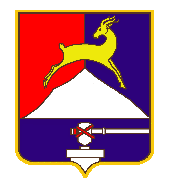      СОБРАНИЕ  ДЕПУТАТОВ        УСТЬ-КАТАВСКОГО ГОРОДСКОГО ОКРУГА       ЧЕЛЯБИНСКОЙ ОБЛАСТИ      РЕШЕНИЕ от  27 .12. 2017 г.     № 205                                                                 г. Усть-КатавОб утверждении плана работыСобрания депутатов Усть-Катавского городского округа на 2018 год	Руководствуясь Федеральным Законом от 06.10.2003г № 131-ФЗ «Об общих принципах организации местного самоуправления в РФ», Уставом Усть-Катавского городского округа и Регламентом Собрания депутатов Усть-Катавского городского округа, Собрание депутатов РЕШАЕТ:	1.Утвердить план работы Собрания депутатов на 2018 год (Приложение).          2.Настоящее решение обнародовать на информационном стенде администрации Усть-Катавского городского округа и разместить на официальном  сайте Усть-Катавского городского округа www.ukgo.su.	3. Контроль за исполнением данного решения возложить на председателя комиссии по законодательству, местному самоуправлению, регламенту, депутатской этике и связям с общественностью П.В.Шарабарова.Председатель Собрания депутатовУсть-Катавского городского округа                                                  А. И. Дружинин                                                                                                                                                             Приложение к решению Собрания депутатов  Усть-Катавского                                                                                                                                                    городского округа   от  27.12.2017  №  205План работы
Собрания депутатов Усть-Катавского городского округа на 2018 годРаздел I. Принятие общеобязательных положений                          Раздел II. Работа с бюджетом, финансами, фондами и собственностьюРаздел III. Участие в законопроектных работах и работах по исполнению законодательства	       Раздел IV. Работа депутатских комиссий№п/пНаименованиеСрок рассмотренияОтветственныйза разработкуОтветственный за рассмотрение вопроса1О внесении изменений в Устав Усть-Катавского городского округа 1 квартал 2018 годаЮридический отдел администрацииПредседателькомиссии по законодательству2Об утверждении Порядка предоставления муниципальными служащими Усть-Катавского городского округа сведений о доходах, расходах, об имуществе и обязательствах  имущественного характераянварь 2018Юридический отдел администрацииПредседателькомиссии по законодательству3О внесении изменений  в решение Собрания депутатов Усть-Катавского городского округа от 25.03.2016 № 31  «Об утверждении  Порядка  предоставления лицами, замещающими муниципальные должности, а также председателем КСК, сведений о доходах, расходах, об имуществе и обязательствах имущественного характера»январь 2018Юридический отдел администрацииПредседателькомиссии по законодательству4Внесение изменений в «Правила землепользования и застройки Усть-Катавского городского округа» (2 и 3 части – Карта градостроительного зонирования и градостроительные регламенты), утвержденные решением Собрания депутатов Усть-Катавского городского округа №39 от 27.02.2010г. «Об утверждении документов территориального планирования: Правила землепользования и застройки территории Усть-Катавского городского округа3-4 кварталОтдел архитектуры и градостроительства администрации Усть-Катавского городского округаПредседатель комиссии по аграрной политике,  земельным отношениям, природопользованию и экологии5Внесение изменений в «Правила землепользования и застройки города Усть-Катава» (2 и 3 части – Карта градостроительного зонирования и градостроительные регламенты), утвержденные решением Собрания депутатов Усть-Катавского городского округа №38 от 27.02.2010г. «Об утверждении документов территориального планирования: Правила землепользования и застройки территории г.Усть-Катава»3-4 кварталОтдел архитектуры и градостроительства администрации Усть-Катавского городского округаПредседатель комиссии по аграрной политике,  земельным отношениям, природопользованию и экологии6Внесение изменений в «Правила землепользования и застройки Усть-Катавского городского округа» (Часть I. Порядок регулирования землепользования и застройки на основе градостроительного зонирования территории освоения Усть-Катавского городского округа и города Усть-Катава), утвержденные решением Собрания депутатов  № 209 от 25.11.2011г «Об утверждении документов  территориального планирования: Правила землепользования и застройки территории Усть-Катавского городского округа (1часть)»3-4 кварталОтдел архитектуры и градостроительства администрации Усть-Катавского городского округаПредседатель комиссии по аграрной политике,  земельным отношениям, природопользованию и экологии7Об утверждении тарифа по вывозу ЖБО 4 кварталОтдел социально-экономического развития и размещения муниципального заказа администрации УКГОПредседатель комиссии по промышленности, строительству, транспорту, связи, энергетике и ЖКХ8Об утверждении тарифа на услуги по вывозу твердых бытовых отходов, оказываемые МУП «Городская служба благоустройства» для владельцев индивидуальных жилых домов4 кварталОтдел социально-экономического развития и размещения муниципального заказа администрации Усть-Катавского городского округаПредседатель комиссии по промышленности, строительству, транспорту, связи, энергетике и ЖКХ9Об утверждении тарифа на услуги по вывозу твердых бытовых отходов, оказываемые МУП «Городская служба благоустройства», МУП «Строительно-монтажное управление-1»4 кварталОтдел социально-экономического развития и размещения муниципального заказа администрации Усть-Катавского городского округаПредседатель комиссии по промышленности, строительству, транспорту, связи, энергетике и ЖКХ10Об утверждении тарифов на автоуслуги спецтехники, оказываемые муниципальным унитарным предприятием «Городская служба благоустройства»4 кварталОтдел социально-экономического развития и размещения муниципального заказа администрации Усть-Катавского городского округаПредседатель комиссии по промышленности, строительству, транспорту, связи, энергетике и ЖКХ11Об утверждении прейскуранта цен на парикмахерские услуги МУП «Локон»июньОтдел социально-экономического развития и размещения муниципального заказа администрации Усть-Катавского городского округаПредседатель комиссии по промышленности, строительству, транспорту, связи, энергетике и ЖКХ12Проекты по вопросам, касающихся деятельности Управления социальной защиты населения УКГОВ течении года по мере необходимостиУправление социальной защиты администрации Усть-Катавского городского округаПредседателькомиссии по законодательству13Проекты по вопросам, касающихся деятельности Управления культуры администрации Усть-Катавского городского округа В течении года по мере необходимостиУправление культуры администрации УКГОПредседателькомиссии по законодательству14О внесении изменений в решение Собрания депутатов Усть-Катавского городского округа от 24.06.2016г. № 78 «об утверждении Положения об Управлении образования»мартУправление  образования Усть-Катвского городского округа Председателькомиссии по законодательству15Об утверждении плана работы Собрания депутатов на 2019 годДо 25.12.2018Собрание депутатовПредседателькомиссии по законодательству№п/пНаименованиеСрокрассмотренияОтветственныйЗа разработкуПредседатель комиссии, ответственный за рассмотрение вопроса1О внесении изменений в решение Собрания депутатов Усть-Катавского городского округа 24.05.2017 г   № 68    Об утверждении Положения об Управлении образования администрации Усть-Катавского городского округа»  По мере необходимостиУправление образованияПредседатель комиссии по финансово-бюджетной и экономической политике2О внесении изменений в решение Собрания депутатов Усть-Катавского городского округа от 25.05.2011 г. № 91 «Об утверждении Положения об оплате труда работников муниципальных учреждений, подведомственных Управлению социальной защиты населения администрации Усть-Катавского городского округа»По мере необходимостиУправление социальной защиты администрации Усть-Катавского городского округаПредседатель комиссии по финансово-бюджетной и экономической политике3Проект решения о предоставлении бесплатного проезда детям из малообеспеченных многодетных семей, учащихся в общеобразовательных учреждениях по мере необхоПо мере необходимостиУправление социальной защиты администрации Усть-Катавского городского округаПредседатель комиссии по финансово-бюджетной и экономической политике4О стоимости путёвок  в муниципальное учреждение «Детский оздоровительный центр «Ребячья республика» и лагерях дневного пребывания  детей на базе общеобразовательных школ округа в период летних каникул 2017 годафевраль-мартМКУ «Управление образования Усть-Катавского городского округа»Председатель комиссии по финансово-бюджетной и экономической политике5О внесении  изменений в решение Собрания депутатов Усть-Катавского городского округа  от 28.08.2015г. № 115 «Об утверждении Положения об оплате труда главы Усть-Катавского городского округа, депутатов Собрания депутатов, осуществляющих свои полномочия на постоянной основе и муниципальных служащих Усть-Катавского городского округа и порядке формирования фонда оплаты труда по собственным полномочиям муниципального образования»февраль,а также в течении года по мере необходимостиФинансовое управление администрации Усть-Катавского городского округаПредседатель комиссии по финансово-бюджетной и экономической политике6О внесении изменений  в решение  Собрания депутатов Усть-Катавского городского округа  от 28.08.2015г. № 116 «Об утверждении Положения об оплате труда муниципальных служащих Усть-Катавского городского округа, осуществляющих переданные полномочия»февраль,а также в течении года по мере необходимостиФинансовое управление администрации Усть-Катавского городского округаПредседатель комиссии по финансово-бюджетной и экономической политике7О внесении изменений  в решение  Собрания депутатов Усть-Катавского городского округа  от 28.08.2015г. №117 «Об оплате труда работников, замещающих должности, не отнесенные к должностям муниципальной службы и осуществляющих техническое обеспечение деятельности органов местного самоуправления Усть-Катавского городского округа по собственным полномочиям муниципального образования»февраль,а также в течении года по мере необходимостиФинансовое управление администрации Усть-Катавского городского округаПредседатель комиссии по финансово-бюджетной и экономической политике8О внесении изменений  в решение  Собрания депутатов Усть-Катавского городского округа  от 28.08.2015г. №118 «Об оплате труда работников, замещающих должности, не отнесенные к должностям муниципальной службы и осуществляющих техническое обеспечение деятельности органов местного самоуправления Усть-Катавского городского округа по переданным полномочиям муниципального образования»февраль,а также в течении года по мере необходимостиФинансовое управление администрации Усть-Катавского городского округаПредседатель комиссии по финансово-бюджетной и экономической политике9О внесении изменений  в решение  Собрания депутатов Усть-Катавского городского округа  от 26.11.2010г. № 215 «Об утверждении Положения об оплате труда работников, обслуживающих органы местного самоуправления Усть-Катавского городского округа»февраль,а также в течении года по мере необходимостиФинансовое управление администрации Усть-Катавского городского округаПредседатель комиссии по финансово-бюджетной и экономической политике10О назначении публичных слушаний по  проекту решения Собрания депутатов «Об утверждении отчета об исполнении бюджета Усть-Катавского городского округа за 2017 год»АпрельФинансовое управление администрации Усть-Катавского городского округаПредседатель комиссии по финансово-бюджетной и экономической политике11Об утверждении отчета об исполнении бюджета  Усть-Катавского городского округа за 2017 годапрельФинансовое управление администрации Усть-Катавского городского округаПредседатель комиссии по финансово-бюджетной и экономической политике12О внесении изменений в решение Собрания депутатов «О бюджете Усть-Катавского городского округа на 2018 год и на плановый период 2019-2020 годов»Февраль, апрель,июль,октябрь, декабрьФинансовое управление администрации Усть-Катавского городского округаПредседатель комиссии по финансово-бюджетной и экономической политике13О согласовании направления расходования средствапрель,июль,октябрь, декабрьФинансовое управление администрации Усть-Катавского городского округаПредседатель комиссии по финансово-бюджетной и экономической политике14Об установлении базовой величины арендной платы  и коэффициента инфляции на 2019  годоктябрьУправление имущественных и земельных отношений администрации Усть-Катавского городского округаПредседатель комиссии по финансово-бюджетной и экономической политике15О внесении изменений в решение  Собрания депутатов Усть-Катавского городского округа от 18.10.2017 № 150 «Об утверждении прогнозного плана (программы) приватизации имущества на 2018 год»По мере необходимостиУправление имущественных и земельных отношений администрации Усть-Катавского городского округаПредседатель комиссии по финансово-бюджетной и экономической политике16Об утверждении прогнозного плана (программы) приватизации имущества на 2019 годоктябрьУправление имущественных и земельных отношений администрации Усть-Катавского городского округаПредседатель комиссии по финансово-бюджетной и экономической политике17О передаче имуществаПо мере необходимостиУправление имущественных и земельных отношений администрации Усть-Катавского городского округаПредседатель комиссии по финансово-бюджетной и экономической политике18О передаче имущества в безвозмездное пользованиеПо мере необходимостиУправление имущественных и земельных отношений администрации УстьПредседатель комиссии по финансово-бюджетной и экономической политике19О списании имуществаПо мере необходимостиУправление имущественных и земельных отношений администрации УстьПредседатель комиссии по финансово-бюджетной и экономической политике20Об утверждении перечня имущества, предлагаемого к передаче в муниципальную собственностьПо мере необходимостиУправление имущественных и земельных отношений администрации УстьПредседатель комиссии по финансово-бюджетной и экономической политике21О внесении изменений в решение Собрания депутатов Усть-Катавского городского округа от 03.11.2010 № 200 «Об утверждении Положения о земельном налоге на территории Усть-Катавского городского округа»ноябрьУправление имущественных и земельных отношений администрации Усть-Катавского городского округаПредседатель комиссии по финансово-бюджетной и экономической политике22 Проект решения о предоставлении новогодних подарков семьям, находящихся в трудной жизненной ситуацииноябрьУправление социальной защиты администрации Усть-Катавского городского округаПредседатель комиссии по финансово-бюджетной и экономической политике23О назначении публичных слушаний по  проекту бюджета Усть-Катавского городского округа на 2019 год и на плановый период 2020-2021годДо 1 декабряФинансовое управление администрации Усть-Катавского городского округаПредседатель комиссии по финансово-бюджетной и экономической политике24Об утверждении  основных параметров бюджета Усть-Катавского городского округа на 2019 год и на плановый период  2020 -2021 годов (первое чтение)До 15 декабряФинансовое управление администрации Усть-Катавского городского округаПредседатель комиссии по финансово-бюджетной и экономической политике25Об утверждении  бюджета Усть-Катавского городского округа на 2019 год и  на плановый период 2020-2021годовДо 20 декабряФинансовое управление администрации Усть-Катавского городского округаПредседатель комиссии по финансово-бюджетной и экономической политике26О внесении изменений в решение Собрания депутатов Усть-Катавского городского округа  от 01.12.2008г. № 209 «Об утверждении Положения о бюджетном процессе в Усть-Катавском городском округе»По мере необходимостиФинансовое управление администрации Усть-Катавского городского округаПредседатель комиссии по финансово-бюджетной и экономической политике№п/пНаименованиеСрок рассмотренияОтветственныйза подготовку1Работа по реализации законодательной инициативы в ЗСО Челябинской областиПо мере необходимостиПостоянные комиссии Собрания депутатов2Участие в комиссиях, образуемых главой администрации городского округа по направлениям деятельности округапостоянноДепутаты Собрания депутатов3Отчет депутатов Собрания депутатов перед избирателямив соответствии с УставомДепутаты Собрания депутатов4Отчёт начальника ОМВД России по Усть-Катавскому городскому округу Челябинской области  за 2017 гянварьНачальник  ОВД МВД России Усть-Катавского  городского округа5Отчет главы Усть-Катавского городского округа о проделанной работе за 2017 годмартГлава округа6Отчёт председателя Контрольно-счетной комиссии Усть-Катавского городского округа о работе за 2017 годмартПредседатель Контрольно-счётной комиссии7Отчёт МУП «АТП» о проделанной работе за 2017 годапрельРуководитель МУП8Отчёт МУП «Локон» о проделанной работе за 2017 годапрельРуководитель МУП9Отчёт МП «Городской рынок» о проделанной работе за 2017 годапрельРуководитель МУП10Отчёт МУП «СМУ-1» о проделанной работе за 2017 годмайРуководитель МУП11Отчёт МУП «ГСБ» о проделанной работе за 2017 годмайРуководитель МУП12Информация о достоверности, полноте и соответствии нормативным требованиям составления и представления квартального отчета об исполнении бюджета за полугодие 2018 годаиюльПредседатель Контрольно-счётной комиссии13Информация о достоверности, полноте и соответствии нормативным требованиям составления и представления квартального отчета об исполнении бюджета за 9 месяцев 2018 годаоктябрьПредседатель Контрольно-счётной комиссии14Контроль выполнения принятых решенийпостоянноПредседатель Собрания депутатов, председатели комиссий№п/пНаименование работСрок исполненияОтветственныйза подготовку1Рассмотрение документов, проектов решений, заключений на проекты решений по вопросам, выносимым на заседания Собрания депутатовпостоянноПредседатели постоянных комиссий2Работа с письмами, обращениями гражданпостоянноПредседатель Собрания депутатов, председатели комиссий